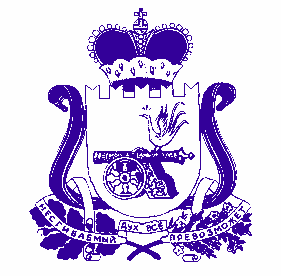 АДМИНИСТРАЦИЯ  муниципального  образования«Духовщинский  район»  Смоленской  областираспоряжениеот 10.07.2020 № 157-рВ соответствии с пунктом 7 Правил подготовки органами государственного контроля (надзора) и органами муниципального контроля ежегодных планов проведения плановых проверок юридических лиц и индивидуальных предпринимателей, утвержденных постановлением Правительства Российской Федерации от 30.06.2010 № 489, постановлением Правительства Российской Федерации от 03.04.2020 № 438 «Об особенностях осуществления в 2020 году государственного контроля (надзора), муниципального контроля и о внесении изменения в пункт 7 Правил подготовки органами государственного контроля (надзора) и органами муниципального контроля ежегодных планов проведения плановых проверок юридических лиц и индивидуальных предпринимателей»:Исключить из Плана проведения плановых проверок юридических лиц 
и индивидуальных предпринимателей на 2020 год выездную проверку Муниципального унитарного предприятия «Управление коммунального хозяйства» Духовщинского городского поселения Духовщинского района Смоленской области (ИНН 6705004125, юридический адрес: 216200, Россия, Смоленская область, Духовщинский район, г. Духовщина, ул. Советская, д. 65/49) в связи с наступлением обстоятельств непреодолимой силы.Настоящее распоряжение разместить на официальном сайте Администрации муниципального образования «Духовщинский район» Смоленской области в информационно-телекоммуникационной сети «Интернет» (http://duhov.admin-smolensk.ru/) в разделе «Муниципальный земельный контроль».Контроль за исполнением настоящего распоряжения возложить 
на заместителя Главы муниципального образования «Духовщинский район» Смоленской области А.В. Федорова.Об исключении из Плана проведения плановых проверок юридических лиц и индивидуальных предпринимателей на 2020 год выездной проверки МУП «Управление коммунального хозяйства»Глава муниципального образования «Духовщинский район»Смоленской областиБ.В. Петифоров